Сколько легковых автомобилей и LCV оформлено в лизинг за 2020?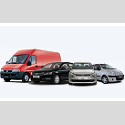 Агентство Russian Automotive Market Research посчитало количество легковых и легких коммерческих автомобилей, приобретенных в финансовый лизинг за 2020 года.Легковые автомобилиПо итогам 2020 г. в финансовый лизинг передано 136,0 тыс. легковых автомобилей, что на 13,3% больше результата 2019 г.В 2020 г. 13,8% выданных в лизинг легковых автомобилей пришлось на марку VOLKSWAGEN. Также в лидирующую тройку вошли KIA и LADA, доли которых составили 11,9% и 10,9% соответственно.Отметим, что в ТОР-10 вошли три премиальные марки - BMW, MERCEDES-BENZ и AUDI – доли которых в финансовом лизинге выросли по отношению к прошлому году.
ТОР-10 брендов легковых автомобилей в действующих лизинговых договорах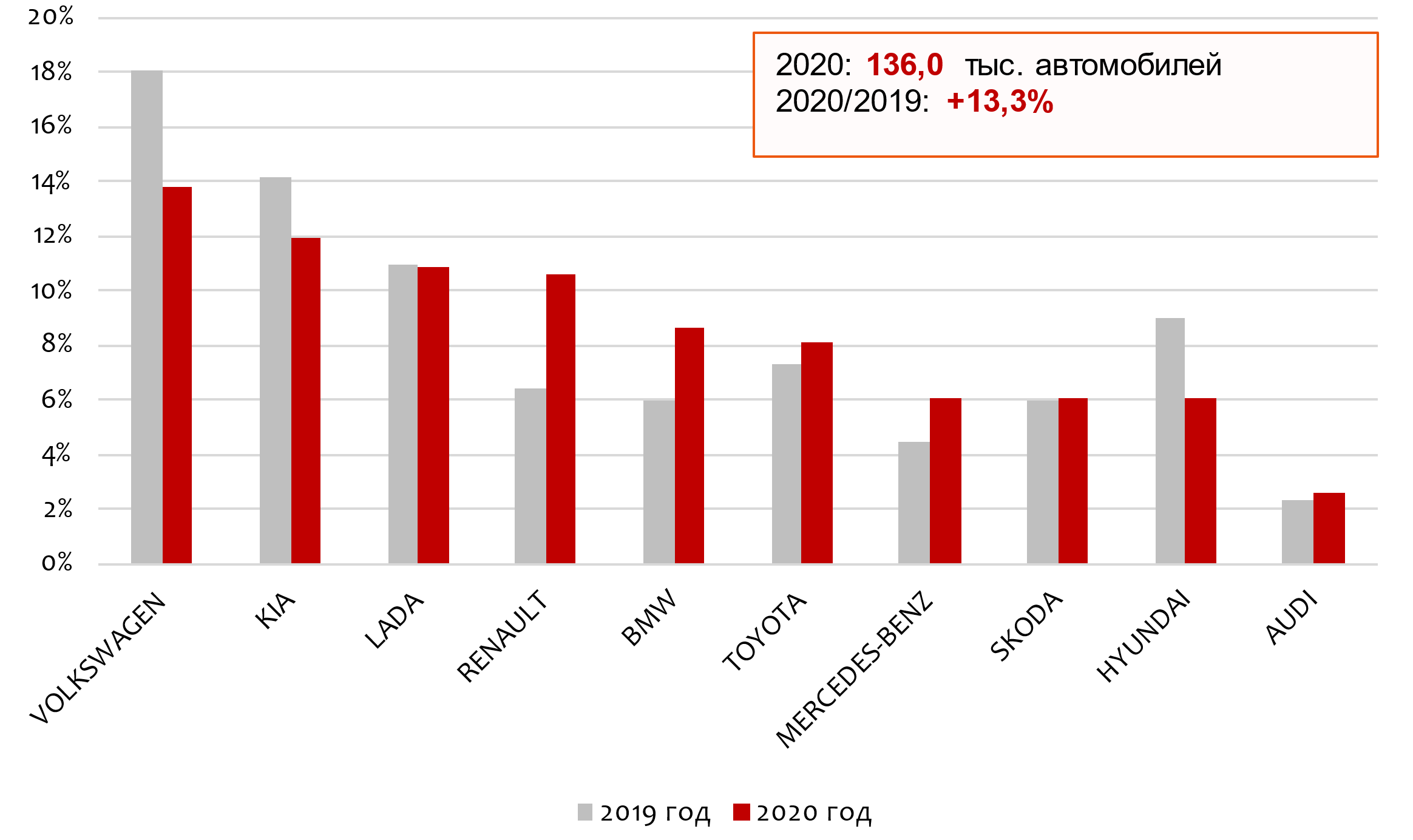 Источник: Федресурс, Russian Automotive Market ResearchЛегкие коммерческие автомобилиПо итогам 2020 г. в финансовый лизинг  приобретено 27,6 тыс. LCV – на 7,2% меньше результата 2019 года.Чуть меньше половины выданных в лизинг LCV пришлось на технику GAZ. Вторым стал FORD с долей в лизинге 13,4%. Спрос на отечественную марку LADA остался на прежнем уровне: в 2020 г. ее доля составила 10,4%. ТОР-10 брендов LCV в действующих лизинговых договорах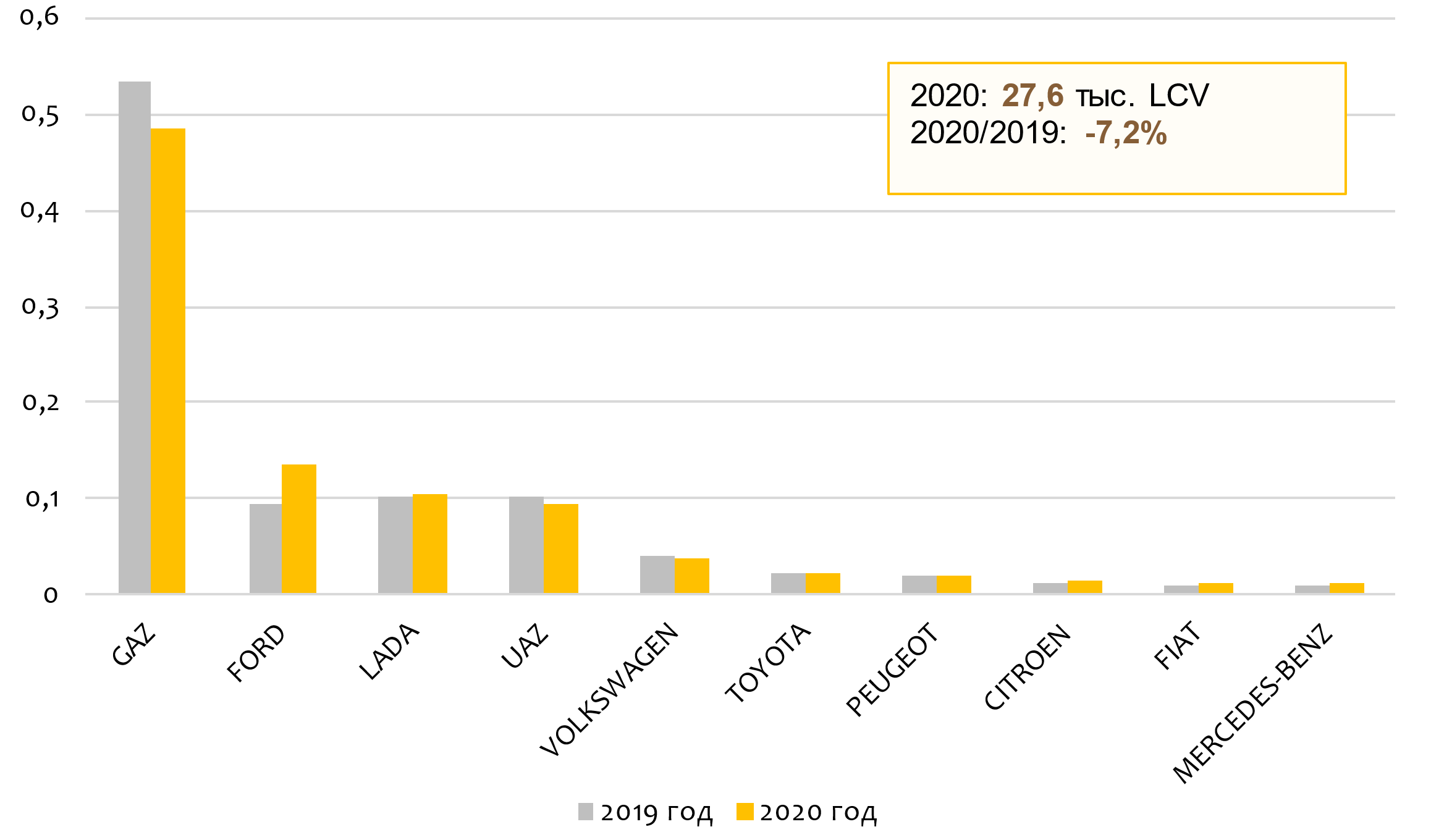 Источник: Федресурс, Russian Automotive Market Researchwww.napinfo.runapi@abiz.ru+7 831 439 21 82+7 831 434 53 94+7 831 464 02 98